 Исследовательское задание:                                    Определите плотность тетрадной бумаги.О какой плотности идет речь?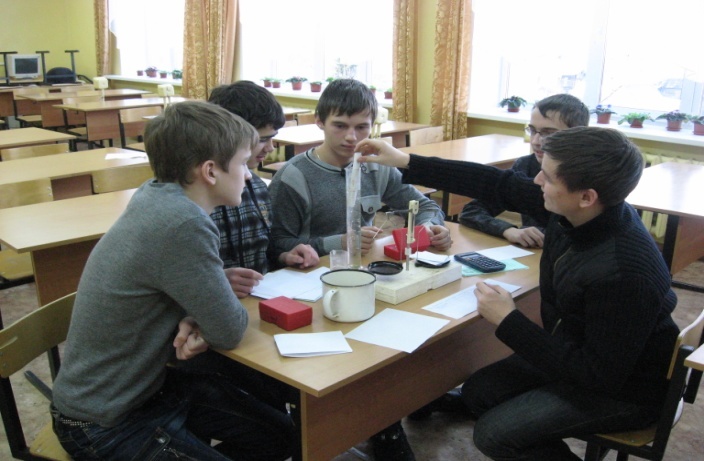 Прежде чем приступить к выполнению работы, необходимо выяснить, о какой плотности идет речь в задании. В полиграфической промышленности под плотностью бумаги подразумевают массу листа площадью 1м2, выраженную в граммах. Тетрадная бумага относится к категории писчей бумаги. Писчую бумагу можно отнести к одной из самых распространенных и применяемых в быту. Она используется для печати бланков, школьных тетрадей и учебников, бумаг потребительских форматов, различных документов и др. Писчая бумага чаще всего имеет белый цвет, содержит в своем составе чистую целлюлозу, немного древесной массы, а так же целлюлозу, полученную от производства хлопка. Плотность тетрадной бумаги составляет 45-80 г/м2.Физическая плотность, то есть плотность вещества, показывает, чему равна масса единицы объема вещества, она находится так: ρ=Мы решили определить и полиграфическую, и физическую плотность бумаги.Цель исследования: определение плотности тетрадной бумаги.Гипотеза: плотность бумаги и полиграфическая, и физическая может быть разная, заключенная в определенном интервале значений этой величины; разные полиграфические компании производят разную бумагу.Задачи исследования: работая с материалами разных полиграфических компаний, определить: 1) полиграфическую плотность бумаги; 2) физическую плотность бумаги разными методами.Методика проведения работы:1. Берем тетради, выпущенные полиграфическими компаниями «Тетра Пром», «Архангельский ЦБК», «Северо-западная лесопромышленная компания», «Полотняно-заводская бумажная фабрика» и «Маяк КАНЦ». Сначала работаем со стандартным листом бумаги: определяем его массу взвешиванием с точностью до 10мг, измеряем линейкой с миллиметровой шкалой длину и ширину листа и с помощью микрометра измеряем толщину листа. По данным, полученным в результате измерений, вычисляем площадь листа, его объем, полиграфическую и физическую плотность бумаги. 2.Физическую плотность  можно определить, взяв 1см3 бумаги и взвесив ее. 3.Физическую плотность бумаги определим еще в двух видах исследования, работая с большим числом листов.1) Определяя массу  целой тетради (без обложки) на весах, измеряя длину, ширину и толщину линейкой и вычислив объем тетради, находим плотность бумаги.2) Работаем с 5 листами бумаги. Взвешиваем их и, свернув в трубочку, очень быстро, чтобы бумага не успела пропитаться водой, погружаем в мензурку с водой для определения объема. По данным опыта вычисляем плотность бумаги.Результаты исследования:1. Определение полиграфической и физической плотности тетрадной бумаги разных производителей:2. Определение физической плотности бумаги, взятой в объеме 1см3.Работу проводим с тетрадью, выпущенной ООО «Полиграфика». Из тетрадного листа вырезаем фрагмент объемом 1см3 . Толщина листа составляет 0, 008см, следовательно, площадь фрагмента должна быть 1см3 : 0,008см = 125см2.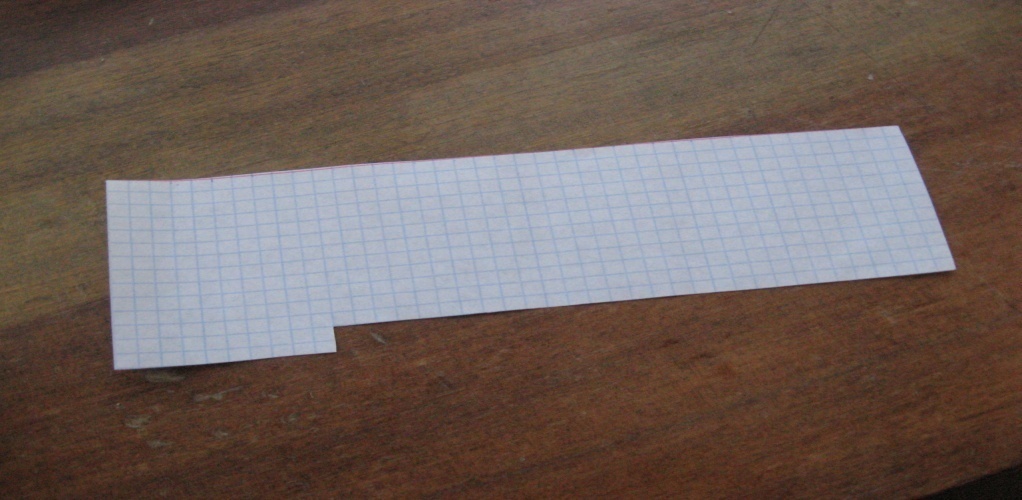 Масса полученного фрагмента 740мг=0,74г. Следовательно, плотность образца бумаги 0,74г/см3.3.Определение плотности бумаги того же вида традиционными способами.1) Измеряем параметры школьной тетради из 24листов без обложки и скрепок. Вычисляем плотность по формуле ρ = Результат с учетом погрешности измерений ρ = (0,672⁺₋ 0,205)г/см3                                                                                             2)Взяв 5 тетрадных листов, определяем их массу, m = 9,5г. Сворачиваем листы в трубочку и очень быстро, чтобы они не успели промокнуть, погружаем их в мензурку с водой. Разность уровней воды в мензурке до и после погружения покажет объем бумаги, V = 14см3.. По формуле вычисляем плотность.                                     Ρ =  = 0,678г/см3 =678кг/м3. Результат с учетом погрешности измерений ρ = (0,678⁺₋0,098)г/см3Выводы:Определяя полиграфическую плотность бумаги мы убедились, что разные производители тетрадной бумаги производят продукцию разной плотности, но ее параметры заключены в интервале от  55г/м2 до 60г/м2. По- видимому, существуют определенные требования к качеству писчей бумаги, которые должны выполняться.Физическая плотность бумаги разных производителей имеет близкие значения, этого следовало ожидать, потому что при производстве используются аналогичные сырье и технологии изготовления.  Немного другой результат в исследовании №3 объясняется большей погрешностью измерения объема исследуемых образцов.№ опытаИзготовительМасса, гПлощадь, см2Площадь, м2Толщина, смОбъем, см3Полиграфическая плотность, г/м2Физическая плотность, г/см31Тетра Пром1,93480,03480,0082,78454,60,682Архангельский ЦБК1,94325,60,032560,00852,76859,60,703Северо-западная лесопромышленная компания1,92334,60,033460,00752,51057,40,764Полотняно-заводская бумажная фабрика1,963380,03380,0082,70458,00,735Маяк КАНЦ2,043440,03440,00852,83959,30,72Длина, смШирина, смТолщина, смОбъем, см3Масса, гПлотность, г/см3Плотность, кг/м320,516,50,267,6545,480,672672